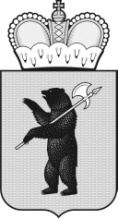 ПРИГОРОДНАЯ ТЕРРИТОРИАЛЬНАЯ ИЗБИРАТЕЛЬНАЯ КОМИССИЯ ГОРОДА ПЕРЕСЛАВЛЯ-ЗАЛЕССКОГОРЕШЕНИЕг. Переславль-Залесский«06 » апреля   2022г.                                                             № 17/91  Об установлении времени, на которое безвозмездно предоставляются помещения, пригодные для проведения публичных мероприятий в форме собраний и находящиеся в государственной или муниципальной собственности, зарегистрированным кандидатам, их доверенным лицам, уполномоченным представителям избирательных объединений, зарегистрировавших список кандидатов, их доверенным лицам, в период подготовки и проведения   дополнительных выборах депутатов Переславль-Залесской городской Думы седьмого созыва по многомандатному избирательному округу № 6          В целях обеспечения равных условий для проведения предвыборной агитации посредством агитационных публичных мероприятий зарегистрированным кандидатам, избирательным объединениям, выдвинувших кандидатов, в период подготовки и проведения дополнительных выборах депутатов Переславль-Залесской городской Думы седьмого созыва по многомандатному избирательному округу № 6, и в соответствии с пунктом 3.1 статьи 64 Закона Ярославской области от 2 июня 2003 года № 27-з «О выборах в органы государственной власти Ярославской области и органы местного самоуправления муниципальных образований Ярославской области», Пригородная территориальная избирательная комиссия города Переславля-Залесского   РЕШИЛА:  1.        Установить время, на которое безвозмездно предоставляются помещения, пригодные для проведения агитационных публичных мероприятий в форме собраний и находящиеся в государственной или муниципальной собственности, зарегистрированным кандидатам, их доверенным лицам, уполномоченным представителям избирательных объединений для встреч с избирателями в период подготовки и проведения на дополнительных выборах депутатов Переславль-Залесской городской Думы седьмого созыва по многомандатному избирательному округу № 6    продолжительностью не более 60 минут.2.  Опубликовать  решение в газете «Переславская неделя».3. Разместить решение на сайте Администрации города Переславля-Залесского на странице  Пригородной территориальной избирательной комиссии города Переславля-Залесского.4 .Контроль за исполнением решения возложить на секретаря территориальной избирательной комиссии  О.А. Орлову.Председатель территориальной избирательной комиссии                                                       Н.А. БровкинаСекретарь территориальной избирательной комиссии                                                      О.А. Орлова                                                                                      